Publicado en Girona el 23/04/2024 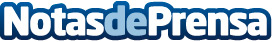 Giropunt Assessors SL consigue una mayor presencia online gracias al Kit DigitalEn el competitivo mundo empresarial, la presencia avanzada de Giropunt Assessors SL ha experimentado una mejora significativa, consolidando su posición como un referente en el sector de servicios de asesoramiento integralDatos de contacto:CarlosOnlinevalles937685249Nota de prensa publicada en: https://www.notasdeprensa.es/giropunt-assessors-sl-consigue-una-mayor Categorias: Nacional Finanzas Cataluña Emprendedores Digital http://www.notasdeprensa.es